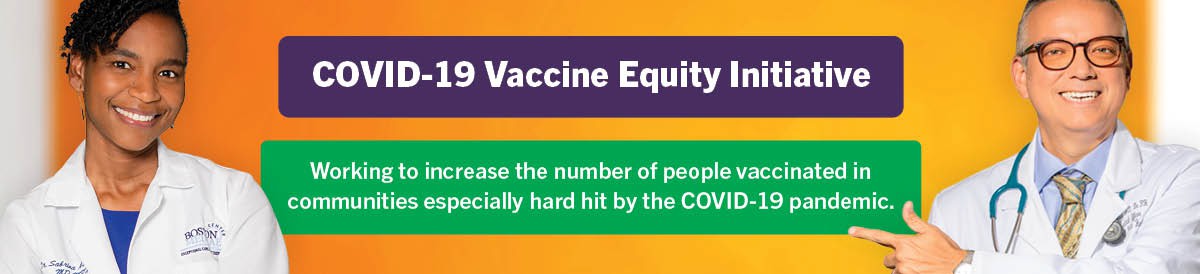 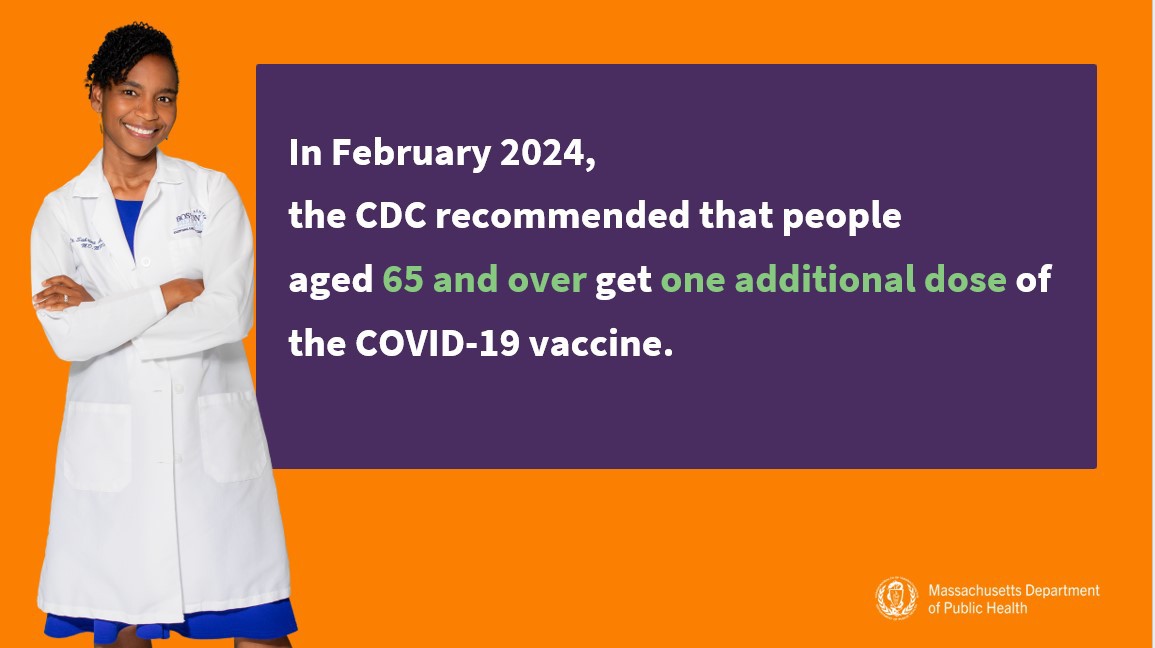 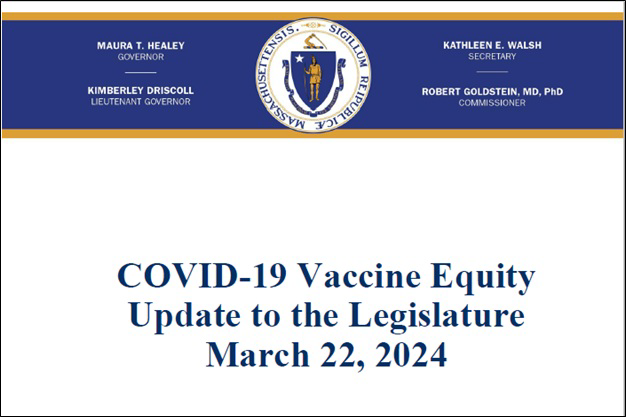 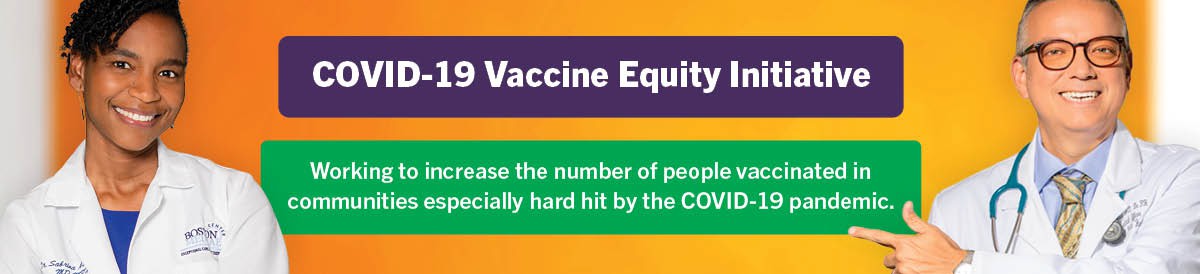 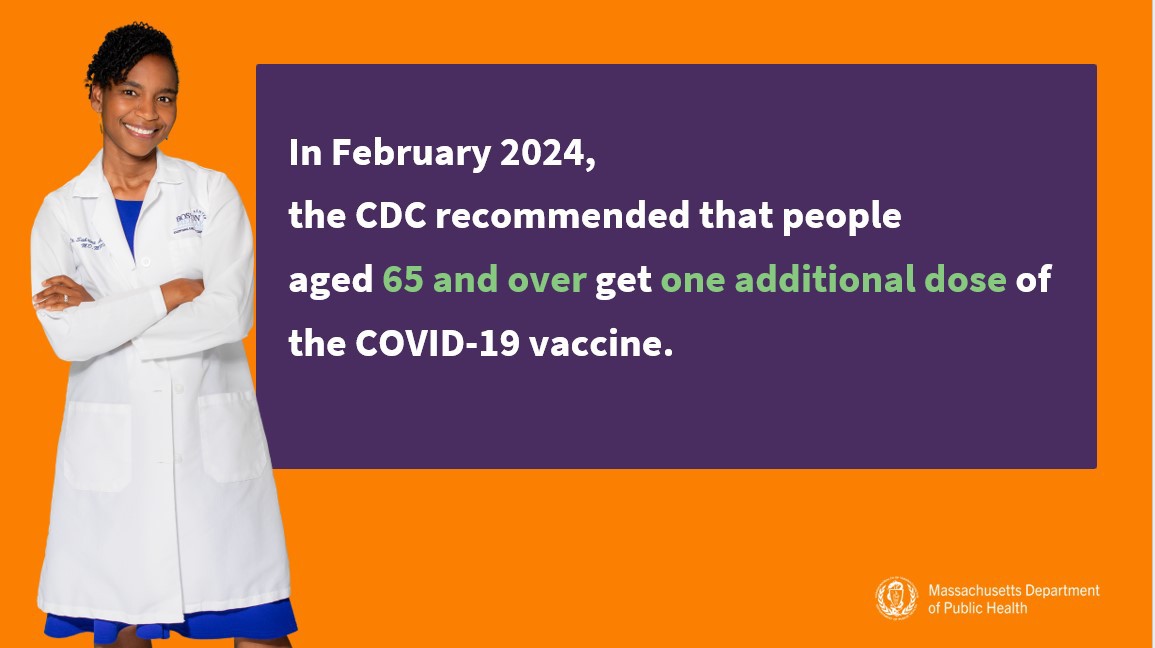 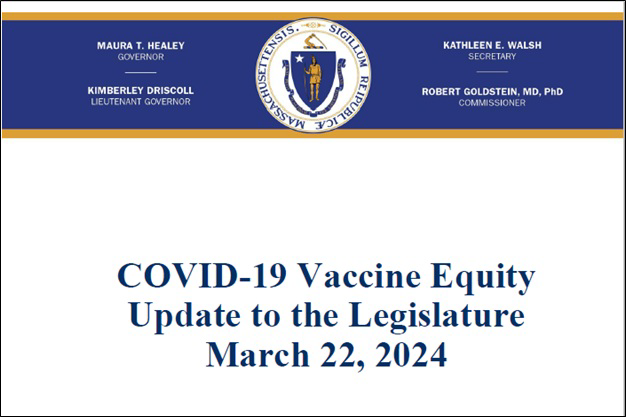 DPH COMMISSIONER GOLDSTEIN VISITS VEI COVID VACCINE CLINICDPH Commissioner Robbie Goldstein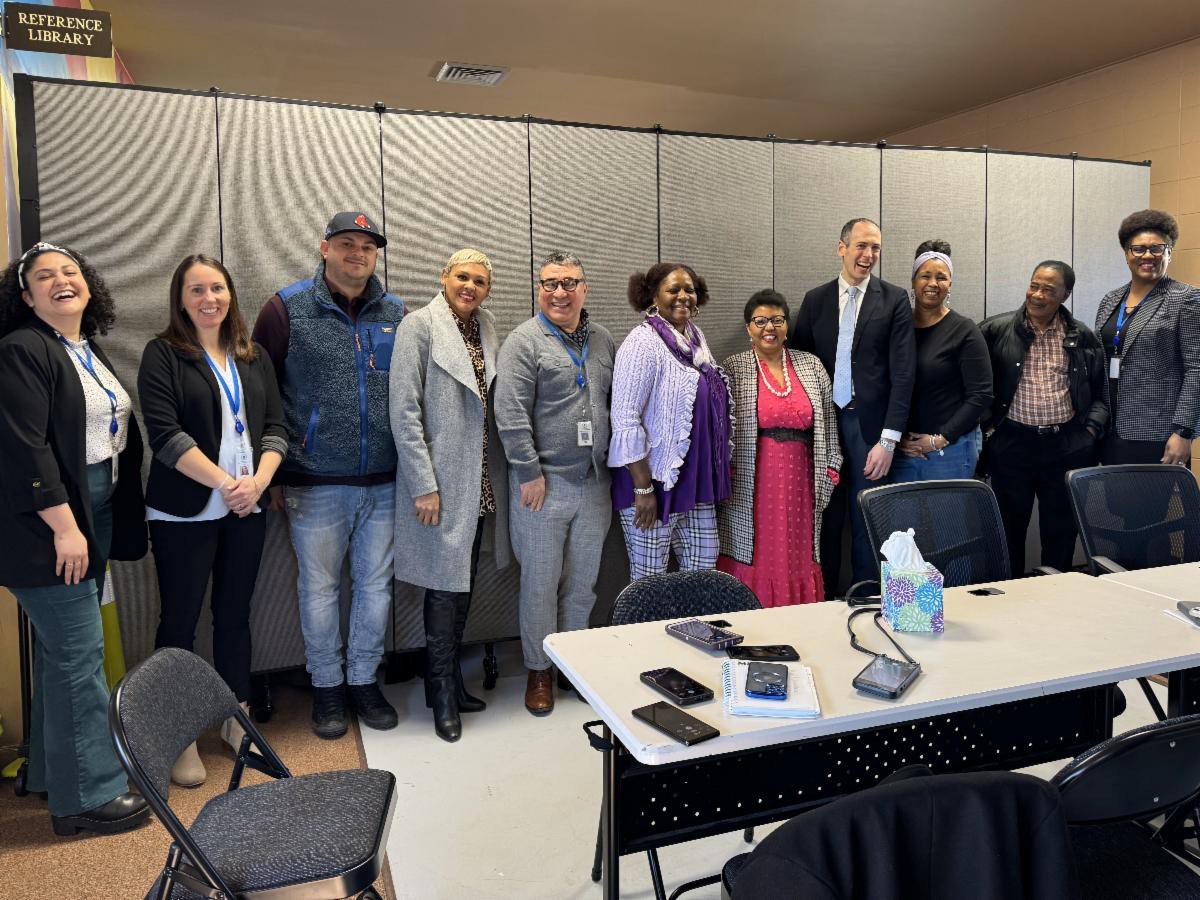 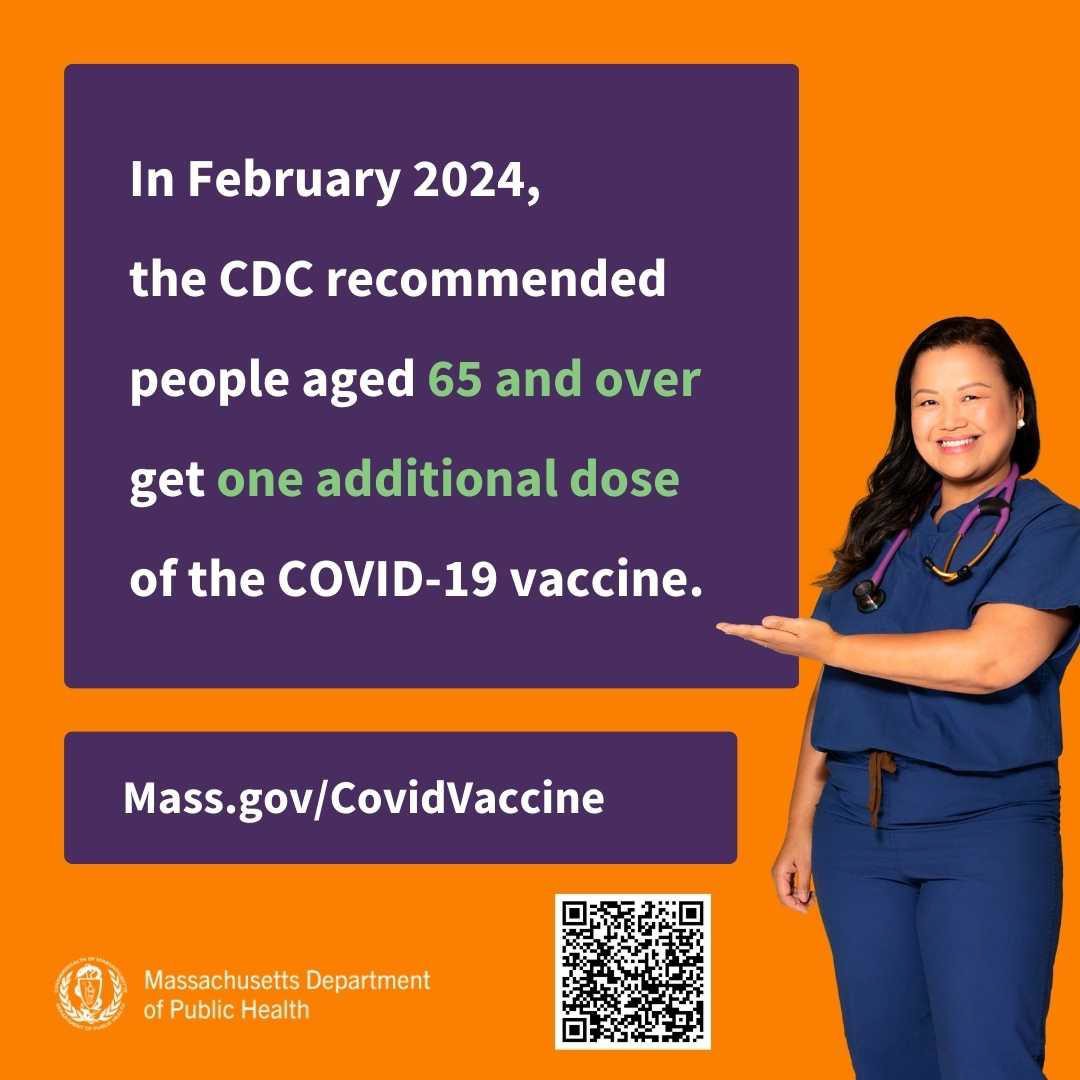 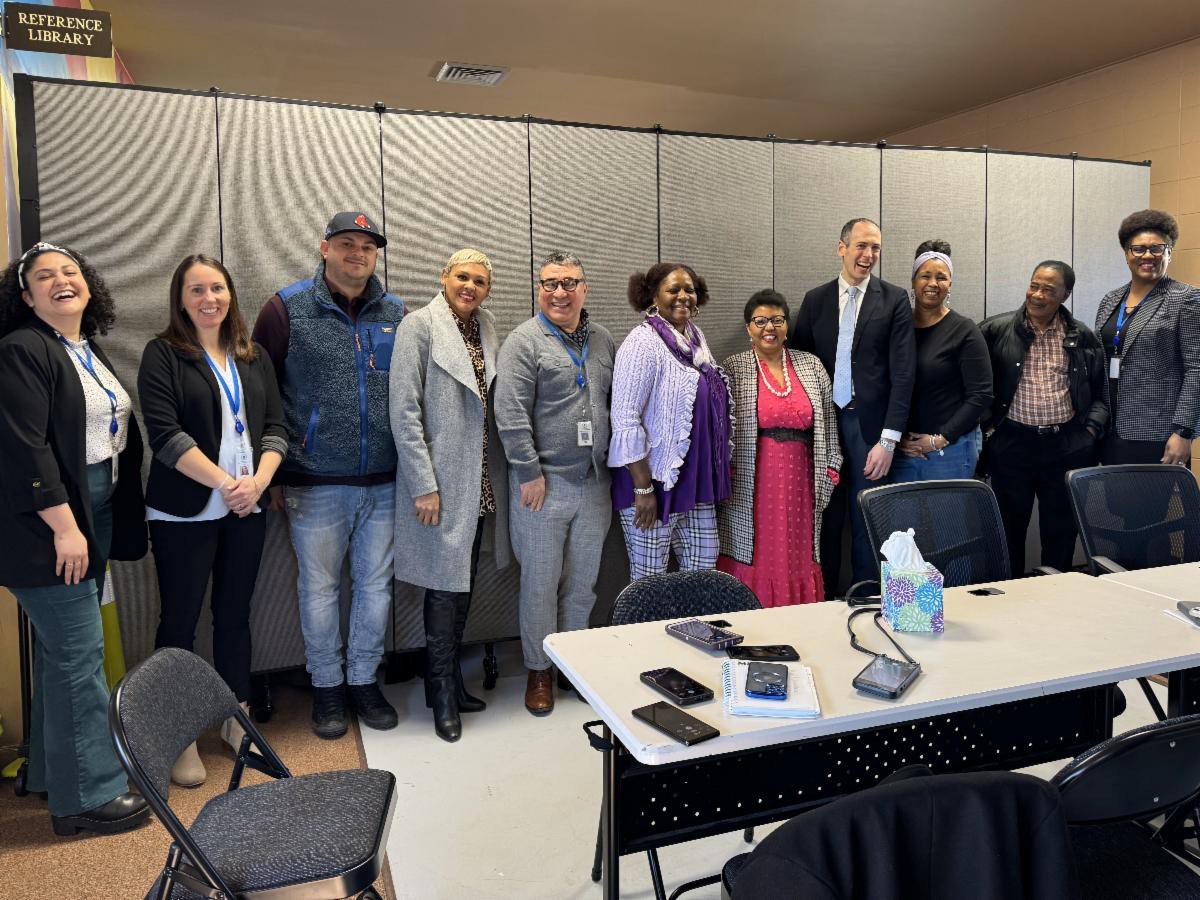 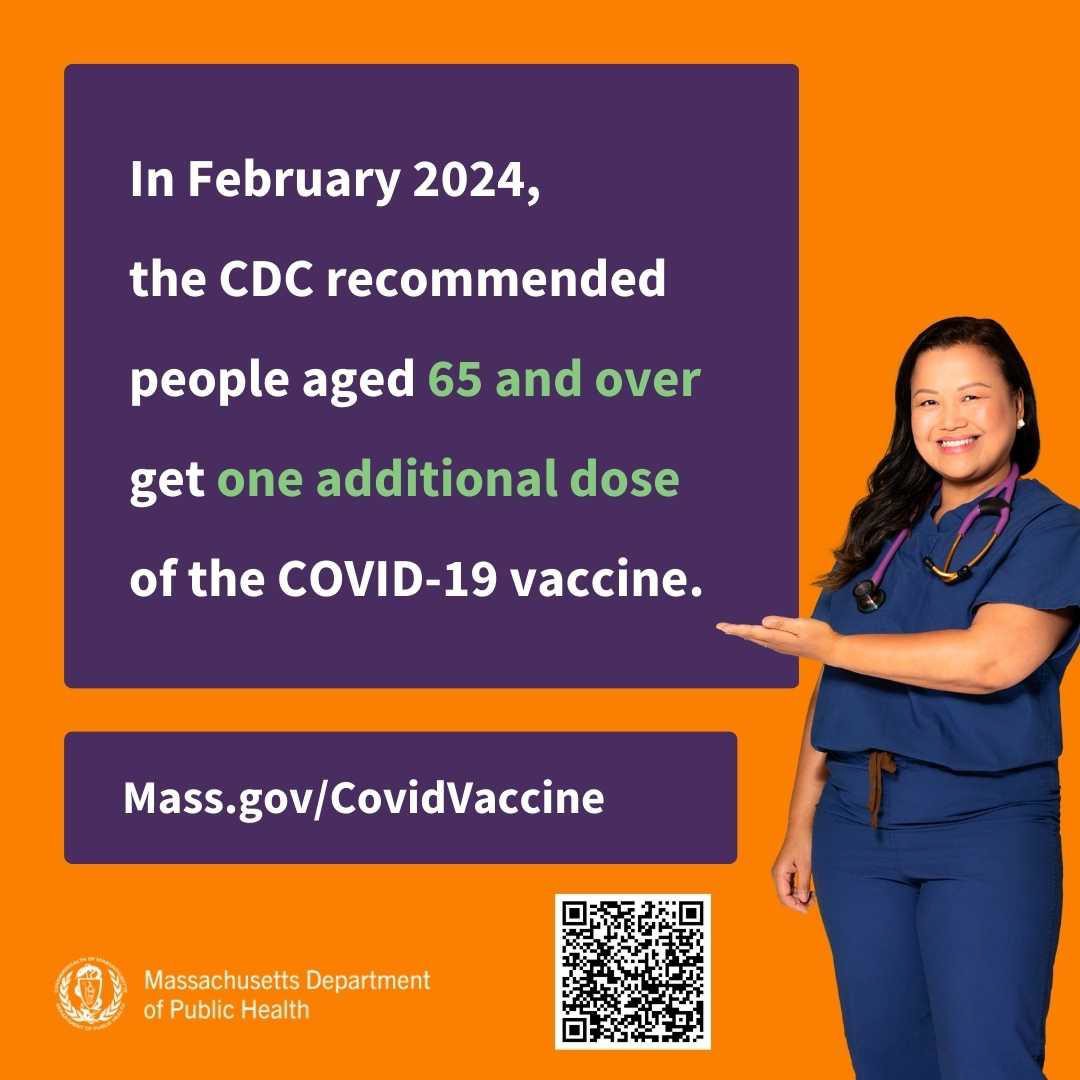 visited the Latino Health Insurance Program’s flu and COVID clinic on March 1 and met with the many organizations providing wraparound services there. The conversations he had at the event are part of his commitment to engaging with community partners and ensuring their perspectives inform his decisions. He also met with VEI-funded community-based organizations, faith-based organizations, and organizations serving Tribal and Indigenous peoples during a large online meeting on March 15 as part of this ongoing commitment to communication.ADULTS 65+ CAN NOW RECEIVE AN ADDITIONAL COVID-19 VACCINE DOSEIn February, the CDC voted to recommend an additional COVID-19 vaccine dose for adults ages 65 and older.Looking for a COVID-19 vaccine? You can: Search vaccines.gov for appointmentsFind a local mobile clinic near you Learn more about in-home vaccinationIf you have questions, please call 211 or (877) 211-6277 and press 1. Calls are answered Monday through Friday, 9 a.m. to 5 p.m.Help spread the word! Click to download the shareable social media graphic pictured above.Request a copy of your vaccine cardHighlights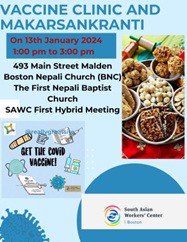 South Asian Workers’ Center (SAWC) has continued their strong focus on culturally responsive COVID vaccine education and clinics. During their January vaccine clinic and Makarsankranti (see flyer), 12 people were vaccinated. SAWC has also been helping individuals with navigating vaccine access barriers around IDs and insurance cards.Read More Highlights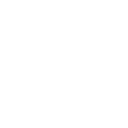 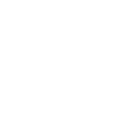 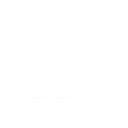 Visit the VEI WebsiteVaccine Equity Initiative | 250 Washington Street, Boston, MA 02108 Unsubscribe vaccineequityinitiative@mass.govConstant Contact Data NoticeSent by vei@vaccineequityinitiative.ccsend.com powered by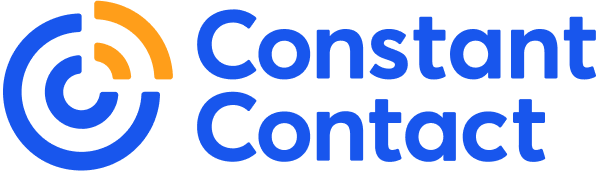 Try email marketing for free today!